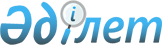 Об утверждении государственного образовательного заказа на среднее образование на 2023-2024 учебный годПостановление акимата города Астаны от 30 октября 2023 года № 107-2340
      В соответствии со статьей 37 Закона Республики Казахстан "О местном государственном управлении и самоуправлении в Республике Казахстан", подпунктом 7-2) пункта 3 статьи 6, пунктами 4-2, 6-1 статьи 62 Закона Республики Казахстан "Об образовании", акимат города Астаны ПОСТАНОВЛЯЕТ:
      1. Утвердить государственный образовательный заказ на среднее образование на 2023-2024 учебный год согласно приложению к настоящему постановлению.
      2. Признать утратившим силу постановление акимата города Астаны от 23 января 2023 года № 107-122 "Об утверждении государственного образовательного заказа на среднее образование" (зарегистрировано в Реестре государственной регистрации нормативных правовых актов за № 1330).
      3. Руководителю государственного учреждения "Управление образования города Астаны" в установленном законодательством Республики Казахстан порядке обеспечить:
      1) направление настоящего постановления в Эталонный контрольный банк нормативных правовых актов Республики Казахстан в течение пяти рабочих дней;
      2) размещение настоящего постановления на интернет-ресурсе акимата города Астаны после его официального опубликования.
      4. Контроль за исполнением настоящего постановления возложить на курирующего заместителя акима города Астаны.
      5. Настоящее постановление вводится в действие по истечении десяти календарных дней после дня его первого официального опубликования. Государственный образовательный заказ на среднее образование на 2023-2024 учебный год
      Продолжение таблицы
					© 2012. РГП на ПХВ «Институт законодательства и правовой информации Республики Казахстан» Министерства юстиции Республики Казахстан
				
      Аким 

Ж. Қасымбек
Приложение к постановлению
акимата города Астаны
от 30 октября 2023 года № 107-2340
№ п/п
Классы
Государственный образовательный заказ на среднее образование в государственных организациях образования города Астаны на 2023-2024 учебный год
Государственный образовательный заказ на среднее образование в государственных организациях образования города Астаны на 2023-2024 учебный год
Государственный образовательный заказ на среднее образование в государственных организациях образования города Астаны на 2023-2024 учебный год
Государственный образовательный заказ на среднее образование в государственных организациях образования города Астаны на 2023-2024 учебный год
Государственный образовательный заказ на среднее образование в государственных организациях образования города Астаны на 2023-2024 учебный год
Государственный образовательный заказ на среднее образование в государственных организациях образования города Астаны на 2023-2024 учебный год
Государственный образовательный заказ на среднее образование в государственных организациях образования города Астаны на 2023-2024 учебный год
Государственный образовательный заказ на среднее образование в государственных организациях образования города Астаны на 2023-2024 учебный год
Государственный образовательный заказ на среднее образование в государственных организациях образования города Астаны на 2023-2024 учебный год
Государственный образовательный заказ на среднее образование в государственных организациях образования города Астаны на 2023-2024 учебный год
№ п/п
Классы
Количество учащихся
в государственных организациях среднего образования
Количество учащихся
в государственных организациях среднего образования
Средняя стоимость расходов на одного учащегося в год (тенге)
Средняя стоимость расходов на одного учащегося в год (тенге)
Средняя стоимость расходов на одного учащегося в год (тенге)
Средняя стоимость расходов на одного учащегося в год (тенге)
Средняя стоимость расходов на одного учащегося в год (тенге)
Средняя стоимость расходов на одного учащегося в год (тенге)
Средняя стоимость расходов на одного учащегося в год (тенге)
Средняя стоимость расходов на одного учащегося в год (тенге)
№ п/п
Классы
Количество учащихся
в государственных организациях среднего образования
Количество учащихся
в государственных организациях среднего образования
Общеобразовательные классы
Общеобразовательные классы
Общеобразовательные классы
Общеобразовательные классы
Инклюзивное обучение для детей с особыми образовательными потребностями
Инклюзивное обучение для детей с особыми образовательными потребностями
Инклюзивное обучение для детей с особыми образовательными потребностями
Инклюзивное обучение для детей с особыми образовательными потребностями
№ п/п
Классы
Коммунальное государственное учреждение
Государственное коммунальное предприятие
на праве хозяйственного ведения
Коммунальное государственное учреждение
Коммунальное государственное учреждение
Государственное коммунальное предприятие
на праве хозяйственного ведения
Государственное коммунальное предприятие
на праве хозяйственного ведения
Коммунальное государственное учреждение
Коммунальное государственное учреждение
Государственное коммунальное предприятие
на праве хозяйственного ведения
Государственное коммунальное предприятие
на праве хозяйственного ведения
№ п/п
Классы
Коммунальное государственное учреждение
Государственное коммунальное предприятие
на праве хозяйственного ведения
2023
г.
2024
г.
2023
г.
2024
г.
2023
г.
2024
г.
2023
г.
2024
г.
1.
1- 4 классы
18132
71034
429 888
433 249
445 413
449 863
743 964
747 615
759 489
764 229
2.
5 - 9 классы
19975
80452
589 579
592 941
605 404
609 555
1 063 346
1 066 999
1 078 871
1 083 613
3.
10 - 11 классы
3223
16043
705 636
708 998
721 161
725 612
1 295 460
1 299 113
1 310 985
1 315 727
Государственный образовательный заказ на среднее образование в государственных организациях образования города Астаны на 2023-2024 учебный год
Государственный образовательный заказ на среднее образование в государственных организациях образования города Астаны на 2023-2024 учебный год
Государственный образовательный заказ на среднее образование в государственных организациях образования города Астаны на 2023-2024 учебный год
Государственный образовательный заказ на среднее образование в государственных организациях образования города Астаны на 2023-2024 учебный год
Государственный образовательный заказ на среднее образование в государственных организациях образования города Астаны на 2023-2024 учебный год
Государственный образовательный заказ на среднее образование в государственных организациях образования города Астаны на 2023-2024 учебный год
Государственный образовательный заказ на среднее образование в государственных организациях образования города Астаны на 2023-2024 учебный год
Государственный образовательный заказ на среднее образование в государственных организациях образования города Астаны на 2023-2024 учебный год
Средняя стоимость расходов на одного учащегося в год (тенге)
Средняя стоимость расходов на одного учащегося в год (тенге)
Средняя стоимость расходов на одного учащегося в год (тенге)
Средняя стоимость расходов на одного учащегося в год (тенге)
Средняя стоимость расходов на одного учащегося в год (тенге)
Средняя стоимость расходов на одного учащегося в год (тенге)
Средняя стоимость расходов на одного учащегося в год (тенге)
Средняя стоимость расходов на одного учащегося в год (тенге)
Коррекционные классы
в организациях среднего образования
Коррекционные классы
в организациях среднего образования
Коррекционные классы
в организациях среднего образования
Коррекционные классы
в организациях среднего образования
Обучение на дому
Обучение на дому
Обучение на дому
Обучение на дому
Коммунальное государственное учреждение
Коммунальное государственное учреждение
Государственное коммунальное предприятие
на праве хозяйственного ведения
Государственное коммунальное предприятие
на праве хозяйственного ведения
Коммунальное государственное учреждение
Коммунальное государственное учреждение
Государственное коммунальное предприятие
на праве хозяйственного ведения
Государственное коммунальное предприятие
на праве хозяйственного ведения
2023
г.
2024
г.
2023
г.
2024
г.
2023
г.
2024
г.
2023
г.
2024
г.
816 299
819 661
831 824
836 275
2 138 142
2 139 884
2 510 516
2 139 884
975 687
979 049
991 212
995 663
2 648 919
2 650 661
2 648 919
2 650 661
1 034 482
1037 843
1 050 007
1 054 457
3 159 237
3 160 979
3 159 237
3 160 979